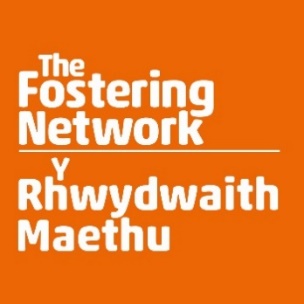 Reflective Journal RecordReflective Journal RecordDate:Date:Reflecting on:Reflecting on:Step 1: What? (Describe)Step 2: So what? (Reflect)Step 3: Now what?(Action)For supervision